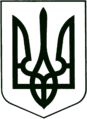 УКРАЇНА
МОГИЛІВ-ПОДІЛЬСЬКА МІСЬКА РАДА
ВІННИЦЬКОЇ ОБЛАСТІВИКОНАВЧИЙ КОМІТЕТ                                                           РІШЕННЯ №323Від 28.09.2022р.                                              м. Могилів-ПодільськийПро затвердження подання до суду щодо призначення опікуна для недієздатної особи           Керуючись пп. 4 п. б ч. 1 ст. 34 Закону України «Про місцеве самоврядування в Україні», ст.ст. 55, 56, 60, 62, 63, 67, 68, 71 ,72, 74 Цивільного кодексу України, Правил опіки та піклування, затверджених наказом Державного комітету України у справах сім’ї та молоді, Міністерства освіти України, Міністерства охорони здоров’я України, Міністерства праці та соціальної політики України від 26.05.1999 року №34/166/131/88, зареєстрованих в Міністерстві юстиції України 17.06.1999 року №387/3680, враховуючи протокол від 26.09.2022 року №6 засідання опікунської ради з питань прав повнолітніх осіб, які потребують опіки (піклування) при виконавчому комітеті Могилів-Подільської міської ради Вінницької області, - виконком міської ради ВИРІШИВ:          1. Затвердити подання опікунської ради з питань прав повнолітніх осіб, які потребують опіки (піклування) при виконавчому комітеті Могилів-Подільської міської ради Вінницької області щодо можливості призначення опікуном гр. _________________, _______________ року народження, над гр. ____________________, _________ року народження, у випадку визнання Могилів-Подільським міськрайонним судом її недієздатною згідно з додатком.          1.1. Доручити опікунській раді з питань прав повнолітніх осіб, які потребують опіки (піклування) при виконавчому комітеті Могилів-Подільської міської ради Вінницької області надати до Могилів-Подільського міськрайонного суду Вінницької області подання щодо можливості призначення опікуном гр. ___________________ над гр. ___________________.	2. Контроль за виконанням даного рішення покласти на заступника міського голови з питань діяльності виконавчих органів Слободянюка М.В..     Міський голова	                                                 Геннадій ГЛУХМАНЮК                              Додаток                     до рішення виконавчого                    комітету міської ради                    від 28.09.2022 року №323Подання опікунської ради з питань прав повнолітніх осіб, які потребують опіки (піклування) при виконавчому комітеті Могилів-Подільської міської ради Вінницької області щодо можливості призначення опікуном гр. ________________ над гр. ______________________ у випадку визнання Могилів-Подільським міськрайонним судом її недієздатною	На розгляд засідання опукінської ради з питань забезпечення прав повнолітніх осіб, які потребують опіки (піклування) Могилів-Подільської міської ради надійшла заява гр. ____________, ___________ року народження, яка зареєстрована та проживає за адресою: вул. _____________, _____, с. _____________, Могилів-Подільський район, Вінницької області щодо надання подання органу опіки та піклування про призначення її опікуном над її дочкою гр. ______________________, ______________ року народження.	Гр. ______________________ проживає постійно в приватному будинку, разом з матір’ю ________________________ та батьком гр. ______________________, _______________ року народження. Зі слів матері вона постійно здійснює над нею догляд. Відповідно довідки до Акта огляду МСЕК серії ________ №_______від _________ року гр. _________________має першу «____» групу інвалідності, інвалідність з дитинства, безтерміново та потребує постійного сторонньої допомоги та догляду. 	Було проведено обстеження матеріально-побутових умов проживання гр. ___________________________ в результаті якого встановлено: у гр. __________________ мовлення невиразне, потребує постійного стороннього догляду, не може розуміти значення своїх дій та не може керувати ними, всі члени сім’ї проживають разом.  	Гр. __________________, подала на розгляд органу опіки та піклування наступні документи: заяву про надання подання та призначення її опікуном; копія паспорта; копія паспорта особи, що потребує опіки; копія довідки МСЕК про стан здоров’я особи, що потребує опіки – гр. ____________________; копія довідки ЛКК №____ від ________ року гр. _____________________; довідка про місце проживання від ____________року №______________.	Дане питання слухалось на засіданні опікунської ради з питань прав повнолітніх осіб, які потребують опіки (піклування) при виконавчому комітеті Могилів-Подільської міської ради Вінницької області 26.09.2022 року.          Відповідно ст.ст. 55, 60, 63 Цивільного кодексу України суд встановлює опіку над фізичною особою у разі визнання її недієздатною і призначає опікуна за поданням органу опіки та піклування. Опіка та піклування встановлюється з метою забезпечення особистих немайнових прав та інтересів малолітніх, неповнолітніх осіб, а також повнолітніх осіб, які за станом здоров’я не можуть самостійно здійснювати свої права та обов’язки. Опікун або піклувальник призначаються переважно з осіб, які перебувають у сімейних, родинних відносинах з підопічним, з урахуванням особистих стосунків між ними, можливості особи виконувати обов’язки опікуна чи піклувальника.	Враховуючи вищевикладене та керуючись нормами Цивільного кодексу України, Правилами опіки та піклування, затвердженими наказом Державного комітету України у справах сім’ї та молоді, Міністерства освіти України, Міністерства охорони здоров’я України, Міністерства праці та соціальної політики України від 26.05.1999 року №34/166/131/88 «Про затвердження Правил опіки та піклування», опікунська рада з питань забезпечення прав повнолітніх осіб, які потребують опіки (піклування) вважає можливим рекомендувати Могилів-Подільському міськрайонному суду призначити гр. ___________________ опікуном над гр. _________________________, у випадку визнання Могилів-Подільським міськрайонним судом Вінницької області її недієздатною.Перший заступник міського голови                                           Петро БЕЗМЕЩУК